Varietăți Matematice Anul școlar 2016 - 2017Fășa de proiect   – Clasa a V - a 1. Probleme compuse:1.1.  Efectuați calculele:.1.2.  Determinați numărul natural n, știind că  și arătați           că este un număr prim.1.3.  Ce preț va avea o carte care costă 27 lei, după o ieftinire cu 20% ?                      1.4.  Arătați că  (5n + 2) este divizibil cu 7, știind că  (2n + 5) este divizibil cu 7, n 2.1.5.  Dintr-o clasă cu 30 de elevi, 25 elevi participă la cercul de matematică, iar 27 elevi participă la cercul de informatică. Aflați ce număr de elevi participă la ambele cercuri.                                                                                                                                Profesor, Teodora Cosma        2.  Probleme distractive:Precizați încă trei termeni ai șirului: , , , , ... ,  ... , ... ; stabiliți dacă valorile celor trei termeni obținuți sunt numere prime.Reprezentați prin simetrie față de dreapta d și prin translație după vectorul , figura de mai jos: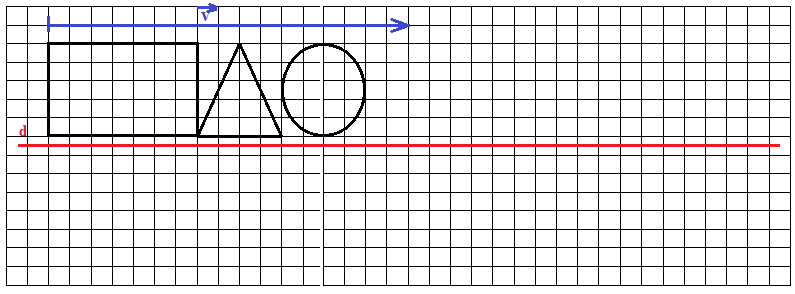 Ce rezultat surpriză se obține efectuând calculele:  , dacă a, b și c sunt cifre care verifică egalitățile: a = 2b + 1, c = 3a – b, iar  2a + b = 7.                                                                                                                                          Profesor, Teodora Cosma      3. CONCURSUL ,,Varietăţi Matematice”- anul școlar  2016 – 2017 !1. Probleme  propuse de profesor, Teodora Cosma     1.  Determinați cifrele a și b știind că  .          2.  Calculați perimetrul și aria figurii 1 și volumul, capacitatea și masa corpului din figura 2, reprezentate mai jos: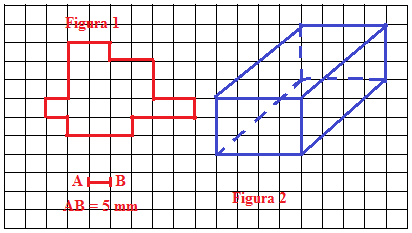                                                         2. Concurs de: probleme compuse, probleme distractive compuse, rebusuri, glume, povestiri, poezii, ghicitori, fotografii,...ale elevilor, cu menţiunea să aibă conţinut matematic.                                                              *  Rezolvările problemelor propuse se primesc până în                                                                   data de 26.05.2017, direct, sau prin e-mail.                                                                    *  Rezultatele şi premierea participanţilor va                                                                                 avea loc în data de 1.06.2017.                                                                 *  Realizată de profesor, Cosma Teodora                                                                   Colegiul Tehnic T.F.,,Anghel Saligny”-Simeria                                                                  Structura: Şcoala Gimnazială „Sigismund  Toduţă” 